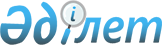 Об утверждении Правил назначения и осуществления пенсионных выплат за выслугу лет военнослужащим, сотрудникам специальных государственных и правоохранительных органов, государственной фельдъегерской службы, а также лицам, права которых иметь специальные звания, классные чины и носить форменную одежду упразднены с 1 января 2012 года, и лицам, медицинские должности которых сокращены в органах внутренних дел Республики Казахстан с 1 июля 2022 года и 1 января 2023 года, имевшим на момент сокращения должности выслугу лет не менее двенадцати лет и шести месяцев непрерывной воинской службы, службы в специальных государственных и правоохранительных органах, государственной фельдъегерской службе, при условии продолжения ими работы в медицинских организациях, расположенных в следственных изоляторах и учреждениях уголовно-исполнительной (пенитенциарной) системы, и признании утратившими силу некоторых решений Правительства Республики КазахстанПостановление Правительства Республики Казахстан от 29 августа 2023 года № 734.
      Примечание ИЗПИ!Порядок введения в действие см. п. 3.
      В соответствии со статьей 215 Социального кодекса Республики Казахстан Правительство Республики Казахстан ПОСТАНОВЛЯЕТ:
      1. Утвердить прилагаемые Правила назначения и осуществления пенсионных выплат за выслугу лет военнослужащим, сотрудникам специальных государственных и правоохранительных органов, государственной фельдъегерской службы, а также лицам, права которых иметь специальные звания, классные чины и носить форменную одежду упразднены с 1 января 2012 года, и лицам, медицинские должности которых сокращены в органах внутренних дел Республики Казахстан с 1 июля 2022 года и 1 января 2023 года, имевшим на момент сокращения должности выслугу лет не менее двенадцати лет и шести месяцев непрерывной воинской службы, службы в специальных государственных и правоохранительных органах, государственной фельдъегерской службе, при условии продолжения ими работы в медицинских организациях, расположенных в следственных изоляторах и учреждениях уголовно-исполнительной (пенитенциарной) системы.
      2. Признать утратившими силу некоторые решения Правительства Республики Казахстан согласно приложению к настоящему постановлению.
      3. Настоящее постановление вводится в действие по истечении десяти календарных дней после дня его первого официального опубликования и распространяется на правоотношения, возникшие с 1 июля 2023 года. Правила  назначения и осуществления пенсионных выплат за выслугу лет военнослужащим, сотрудникам специальных государственных и правоохранительных органов, государственной фельдъегерской службы, а также лицам, права которых иметь специальные звания, классные чины и носить форменную одежду упразднены с 1 января 2012 года, и лицам, медицинские должности которых сокращены в органах внутренних дел Республики Казахстан с 1 июля 2022 года и 1 января 2023 года, имевшим на момент сокращения должности выслугу лет не менее двенадцати лет и шести месяцев непрерывной воинской службы, службы в специальных государственных и правоохранительных органах, государственной фельдъегерской службе, при условии продолжения ими работы в медицинских организациях, расположенных в следственных изоляторах и учреждениях уголовно-исполнительной (пенитенциарной) системы
      Настоящие Правила назначения и осуществления пенсионных выплат за выслугу лет военнослужащим, сотрудникам специальных государственных и правоохранительных органов, государственной фельдъегерской службы, а также лицам, права которых иметь специальные звания, классные чины и носить форменную одежду упразднены с 1 января 2012 года, и лицам, медицинские должности которых сокращены в органах внутренних дел Республики Казахстан с 1 июля 2022 года и 1 января 2023 года, имевшим на момент сокращения должности выслугу лет не менее двенадцати лет и шести месяцев непрерывной воинской службы, службы в специальных государственных и правоохранительных органах, государственной фельдъегерской службе, при условии продолжения ими работы в медицинских организациях, расположенных в следственных изоляторах и учреждениях уголовно-исполнительной (пенитенциарной) системы (далее – Правила), разработаны в соответствии со статьей 215 Социального кодекса Республики Казахстан (далее – Кодекс) и определяют порядок назначения и осуществления пенсионных выплат за выслугу лет военнослужащим, сотрудникам специальных государственных и правоохранительных органов, государственной фельдъегерской службы, а также лицам, права которых иметь специальные звания, классные чины и носить форменную одежду упразднены с 1 января 2012 года, и лицам, медицинские должности которых сокращены в органах внутренних дел Республики Казахстан с 1 июля 2022 года и 1 января 2023 года, имевшим на момент сокращения должности выслугу лет не менее двенадцати лет и шести месяцев непрерывной воинской службы, службы в специальных государственных и правоохранительных органах, государственной фельдъегерской службе, при условии продолжения ими работы в медицинских организациях, расположенных в следственных изоляторах и учреждениях уголовно-исполнительной (пенитенциарной) системы. Глава 1. Общие положения
      1. Для целей настоящих Правил используются следующие понятия:
      1) пенсионные выплаты – выплата денег по возрасту, за выслугу лет, из единого накопительного пенсионного фонда, из страховой организации, из добровольного накопительного пенсионного фонда;
      2) пенсионные выплаты за выслугу лет – выплата денег военнослужащим, сотрудникам специальных государственных и правоохранительных органов, государственной фельдъегерской службы, а также лицам, права которых иметь специальные звания, классные чины и носить форменную одежду упразднены с 1 января 2012 года, и лицам, медицинские должности которых сокращены в органах внутренних дел Республики Казахстан с 1 июля 2022 года и 1 января 2023 года, имевшим на момент сокращения должности выслугу лет не менее двенадцати лет и шести месяцев непрерывной воинской службы, службы в специальных государственных и правоохранительных органах, государственной фельдъегерской службе, при условии продолжения ими работы в медицинских организациях, расположенных в следственных изоляторах и учреждениях уголовно-исполнительной (пенитенциарной) системы, в соответствии с Кодексом;
      3) Государственная корпорация "Правительство для граждан" (далее – Государственная корпорация) – юридическое лицо, созданное по решению Правительства Республики Казахстан для оказания государственных услуг в соответствии с законодательством Республики Казахстан, организации работы по приему заявлений и выдаче их результатов услугополучателю по принципу "одного окна", обеспечения оказания государственных услуг в электронной форме;
      4) уполномоченная организация по выдаче пенсий и пособий – банки второго уровня, организации, имеющие лицензии уполномоченного органа по регулированию, контролю и надзору финансового рынка и финансовых организаций на соответствующие виды банковских операций, территориальные подразделения акционерного общества "Казпочта";
      5) филиалы Государственной корпорации – филиалы Государственной корпорации областей, городов республиканского значения и столицы;
      6) центры оказания специальных социальных услуг – организации, созданные по решению местных исполнительных органов и предоставляющие специальные социальные услуги лицам (семьям), нуждающимся в специальных социальных услугах, в условиях стационара, полустационара, временного пребывания и на дому;
      7) централизованная база данных (далее – ЦБД) – централизованная база данных уполномоченного государственного органа для осуществления видов выплат на условиях, установленных Кодексом;
      8) медико-социальная экспертиза (далее – МСЭ) – оценка ограничений жизнедеятельности о свидетельствуемого лица, вызванных стойким расстройством функций организма, с установлением (не установлением) инвалидности и (или) степени утраты трудоспособности, а также определение его потребностей в мерах социальной защиты. Глава 2. Порядок назначения пенсионных выплат за выслугу лет
      2. Назначение пенсионных выплат за выслугу лет осуществляется соответствующими уполномоченными государственными органами:
      1) Министерством обороны Республики Казахстан – военнослужащим, проходившим службу в Вооруженных Силах, органах военной прокуратуры;
      2) Министерством внутренних дел Республики Казахстан – военнослужащим и сотрудникам, проходившим службу в органах внутренних дел, органах гражданской защиты, государственной фельдъегерской службе, а также лицам, медицинские должности которых сокращены в органах внутренних дел Республики Казахстан с 1 июля 2022 года и 1 января 2023 года, имевшим на момент сокращения должности выслугу лет не менее двенадцати лет и шести месяцев непрерывной воинской службы, службы в специальных государственных и правоохранительных органах, государственной фельдъегерской службе, при условии продолжения ими работы в медицинских организациях, расположенных в следственных изоляторах и учреждениях уголовно-исполнительной (пенитенциарной) системы;
      3) Комитетом национальной безопасности Республики Казахстан – военнослужащим и сотрудникам, проходившим службу в органах национальной безопасности и Службе внешней разведки Республики Казахстан "Сырбар";
      4) Службой государственной охраны Республики Казахстан – военнослужащим и сотрудникам, проходившим службу в Службе государственной охраны Республики Казахстан;
      5) Генеральной прокуратурой Республики Казахстан – сотрудникам, проходившим службу в органах прокуратуры (за исключением органов военной прокуратуры);
      6) Агентством Республики Казахстан по финансовому мониторингу – сотрудникам, проходившим службу в Службе экономических расследований;
      7) Агентством Республики Казахстан по противодействию коррупции (Антикоррупционной службой) – сотрудникам, проходившим службу в антикоррупционной службе.
      3. Назначение пенсионных выплат за выслугу лет лицам, права которых иметь специальные звания, классные чины и носить форменную одежду упразднены с 1 января 2012 года, осуществляется по последнему месту службы соответствующими уполномоченными государственными органами, указанными в пункте 2 настоящих Правил.
      4. Военнослужащим, сотрудникам специальных государственных и правоохранительных органов, государственной фельдъегерской службы, а также лицам, права которых иметь специальные звания, классные чины и носить форменную одежду упразднены с 1 января 2012 года, впервые поступившим на службу после 1 января 1998 года и уволенным до 1 января 2016 года, имевшим на дату увольнения условия для назначения пенсионных выплат за выслугу лет, назначение пенсионных выплат за выслугу лет осуществляется по последнему месту службы соответствующими уполномоченными государственными органами, указанными в пункте 2 настоящих Правил.
      5. Уполномоченные государственные органы, указанные в пункте 2 настоящих Правил (далее – уполномоченные государственные органы), определяют перечень документов в соответствии с инструкцией по детализации настоящих Правил, подтверждающих прохождение службы, и размер денежного содержания на день увольнения военнослужащего, сотрудника специальных государственных, правоохранительных органов, государственной фельдъегерской службы, а также лиц, права которых иметь специальные звания, классные чины и носить форменную одежду упразднены с 1 января 2012 года, и лиц, медицинские должности которых сокращены в органах внутренних дел Республики Казахстан с 1 июля 2022 года и 1 января 2023 года, имевших на момент сокращения должности выслугу лет не менее двенадцати лет и шести месяцев непрерывной воинской службы, службы в специальных государственных и правоохранительных органах, государственной фельдъегерской службе, при условии продолжения ими работы в медицинских организациях, расположенных в следственных изоляторах и учреждениях уголовно-исполнительной (пенитенциарной) системы. Прием документов осуществляют соответствующие структурные подразделения уполномоченных государственных органов, в том числе ведомства или территориальные органы (далее – подразделения).
      6. Уполномоченные государственные органы принимают инструкцию по детализации настоящих Правил с учетом специфики своей деятельности.
      7. Лицо, обратившееся за назначением пенсионных выплат за выслугу лет, представляет в подразделение по месту жительства заявление по форме, согласно приложению 1 к настоящим Правилам, с приложением следующих документов:
      1) сведения о номере банковского счета в уполномоченной организации по выдаче пенсий либо контрольного счета наличности учреждения уголовно-исполнительной системы;
      2) фотографии размером 3х4 см (2 шт.);
      3) для лиц, в пользу которых до 1 января 2016 года обязательные пенсионные взносы перечислялись за счет бюджетных средств, – справка – подтверждение о списании с индивидуального пенсионного счета 50 процентов от суммы обязательных пенсионных взносов, перечисленных за счет бюджетных средств до 1 января 2016 года в пользу военнослужащих (кроме военнослужащих срочной службы), сотрудников специальных государственных и правоохранительных органов, государственной фельдъегерской службы, а также лиц, права которых иметь специальные звания, классные чины и носить форменную одежду упразднены с 1 января 2012 года, по форме, установленной законодательством Республики Казахстан;
      4) для лиц с инвалидностью – копия справки об инвалидности и при наличии удостоверение получателя пенсионных выплат по возрасту/пособий;
      5) для лиц, медицинские должности которых сокращены в органах внутренних дел Республики Казахстан с 1 июля 2022 года и 1 января 2023 года, имевших на момент сокращения должности выслугу лет не менее двенадцати лет и шести месяцев непрерывной воинской службы, службы в специальных государственных и правоохранительных органах, государственной фельдъегерской службе, при условии продолжения ими работы в медицинских организациях, расположенных в следственных изоляторах и учреждениях уголовно-исполнительной (пенитенциарной) системы, – справка о регистрации лиц, медицинские должности которых сокращены в органах внутренних дел Республики Казахстан с 1 июля 2022 года и 1 января 2023 года, имевших на момент сокращения должности выслугу лет не менее двенадцати лет и шести месяцев непрерывной воинской службы, службы в специальных государственных и правоохранительных органах, государственной фельдъегерской службе, при условии продолжения ими работы в медицинских организациях, расположенных в следственных изоляторах и учреждениях уголовно-исполнительной (пенитенциарной) системы.
      При представлении получателем пенсионных выплат за выслугу лет документов о трудовом стаже, дополняющих ранее представленные для назначения пенсионных выплат за выслугу лет, изменение размера пенсионных выплат за выслугу лет производится уполномоченным государственным органом с учетом произведенных повышений со дня подачи заявления о пересмотре размера пенсии.
      8. Подразделение, приняв документы, указанные в пункте 7 настоящих Правил, и затребовав документы согласно перечню, определяемому в соответствии с пунктом 5 настоящих Правил, в течение пяти рабочих дней со дня поступления в бумажном или электронном формате направляет их в соответствующие уполномоченные государственные органы.
      9. Уполномоченные государственные органы в течение десяти рабочих дней со дня получения всех необходимых документов формируют пенсионное дело, производят назначение пенсионных выплат за выслугу лет в соответствии с Кодексом, выдают удостоверение по форме, установленной соответствующим уполномоченным государственным органом, которое является официальным документом, подтверждающим статус получателя.
      Если размер пенсионных выплат за выслугу лет меньше размера государственного социального пособия по инвалидности, установленного для соответствующих категорий лиц с инвалидностью, выплата государственного социального пособия по инвалидности производится в виде соответствующих доплат к пенсионным выплатам за выслугу лет до размера государственного социального пособия по инвалидности, установленного для этой категории лиц с инвалидностью в соответствии с частью 8 статьи 177 Кодекса.
      10. В случае отказа заявителю в назначении пенсионных выплат за выслугу лет уполномоченные государственные органы в течение десяти рабочих дней возвращают документы с письмом о причинах отказа в подразделение, которое уведомляет заявителя в течение трех рабочих дней. Глава 3. Порядок осуществления пенсионных выплат за выслугу лет
      11. Уполномоченные государственные органы передают в филиалы Государственной корпорации в одном экземпляре выписки на осуществление пенсионных выплат за выслугу лет (в том числе по лицам, зарегистрировавшим право на пенсионные выплаты за выслугу лет до 1 января 1998 года) в бумажном или электронном виде по формам 1-ИУ, 1-ВС, согласно приложениям 2 и 3 к настоящим Правилам, в случае направления выписок в бумажном виде прилагается извещение по форме 1-В/Л согласно приложению 6 к настоящим Правилам.
      12. В случае изменения размеров пенсионных выплат за выслугу лет в связи с ежегодным повышением, предусмотренным Кодексом, изменением месячного расчетного показателя, прожиточного минимума уполномоченными государственными органами готовятся выписки о новом размере пенсионных выплат за выслугу лет по формам 1-ВС-повышение, 1-ВС/1-повышение в бумажном или электронном формате, согласно приложениям 4 и 5 к настоящим Правилам, и направляются в филиалы Государственной корпорации в одном экземпляре с приложением извещения по форме 1-В/Л согласно приложению 6 к настоящим Правилам.
      В случаях изменения размеров пенсионных выплат за выслугу лет в связи с изменением стажа службы, размера денежного содержания уполномоченными государственными органами готовятся выписки о новом размере пенсионных выплат за выслугу лет по формам 1-ИУ, 1-ВС в бумажном или электронном формате, согласно приложениям 2 и 3 к настоящим Правилам, с приложением извещения по форме 1-В/Л согласно приложению 6 к настоящим Правилам.
      В случае установления инвалидности уполномоченными государственными органами при предоставлении документов, предусмотренных подпунктом 6) пункта 7 настоящих Правил, со дня установления инвалидности готовятся выписки по формам 1-ВС в бумажном или электронном формате, согласно приложению 3 к настоящим Правилам, и направляются в филиалы Государственной корпорации в одном экземпляре с приложением извещения по форме 1-В/Л согласно приложению 6 к настоящим Правилам.
      В случаях изменения фамилии, имени или отчества (при наличии), номера банковского счета, даты рождения, места жительства получателя получателем подается в подразделение заявление, согласно приложению 6-1 к настоящим Правилам, об этих изменениях с документами, подтверждающими соответствующие изменения.
      Выписка с новыми реквизитами направляется уполномоченным государственным органом в филиалы Государственной корпорации.
      13. Поступившие выписки регистрируются в филиалах Государственной корпорации в журнале регистрации выписок по форме, согласно приложению 7 к настоящим Правилам, и направляются в филиалы Государственной корпорации.
      14. Филиалы Государственной корпорации при поступлении выписок регистрируют их в журнале регистрации выписок по форме, согласно приложению 7 к настоящим Правилам, формируют в автоматизированной информационной системе "Централизованная база данных выплат пенсий и пособий" карточки получателей и вносят в карточку соответствующие данные либо изменения по ним.
      Филиалы Государственной корпорации при поступлении выписок, уведомлений о приостановлении или прекращении выплат в электронном виде регистрируют их в электронном журнале регистрации сведений о выписках и уведомлениях по форме согласно приложению 7-1 к настоящим Правилам.
      15. На основании введенных и имеющихся данных по получателям Государственной корпорацией формируется потребность в бюджетных средствах на осуществление пенсионных выплат за выслугу лет, которая представляется в Министерство труда и социальной защиты населения Республики Казахстан (далее – Министерство) к 25 числу месяца, предшествующего месяцу выплаты.
      16. Министерство направляет в Министерство финансов Республики Казахстан сведения о бюджетных средствах, необходимых для осуществления пенсионных выплат за выслугу лет в пределах сводного плана финансирования по платежам, на соответствующий период.
      17. Государственная корпорация, получив бюджетные средства, формирует платежные поручения на осуществление пенсионных выплат за выслугу лет, а также удержаний из них.
      18. Государственная корпорация производит выплаты путем:
      1) зачисления на банковские счета в уполномоченной организации по выдаче пенсий;
      2) доставки на дом получателям через отделения акционерного общества "Казпочта".
      19. Доставка выплат на дом производится следующим категориям получателей:
      1) участникам Великой Отечественной войны и лицам с инвалидностью вследствие ранения, контузии, увечья или заболевания, полученных в период Великой Отечественной войны;
      2) лицам, достигшим восьмидесятилетнего возраста;
      3) лицам с инвалидностью первой группы;
      4) лицам, имеющим медицинское заключение о том, что нуждаются в постороннем уходе и не могут посещать по состоянию здоровья организации, осуществляющие отдельные виды банковских операций;
      5) лицам, проживающим в сельской местности, при отсутствии отделений (пунктов) почтовой связи.
      20. Выдача пенсионных выплат за выслугу лет производится в пределах сумм, зачисленных на банковские счета в уполномоченной организации по выдаче пенсий, а также по списку-ведомости формы 7Д, согласно приложению 8 к настоящим Правилам, при предъявлении документа, удостоверяющего личность.
      21. Список-ведомость формы 7Д распечатывается в двух экземплярах, заверяется подписью и печатью уполномоченной организации по выдаче пенсий и филиала Государственной корпорации, хранится в каждом из них по одному экземпляру. Глава 4. Осуществление пенсионных выплат за выслугу лет лицам, находящимся в центрах оказания специальных социальных услуг
      22. Государственная корпорация направляет в уполномоченный государственный орган информацию о поступлении в центры оказания специальных социальных услуг или выбытии получателя пенсионных выплат за выслугу лет и (или) государственной базовой пенсионной выплаты, назначенной до 1 января 2016 года, в течение двух рабочих дней со дня ее поступления из центров оказания специальных социальных услуг либо информационной системы центрального исполнительного органа.
      Уполномоченные государственные органы в течение трех рабочих дней со дня поступления указанной информации из Государственной корпорации принимают решение:
      1) о приостановлении (возобновлении) государственной базовой пенсионной выплаты, назначенной до 1 января 2016 года, с первого числа месяца, следующего за месяцем поступления (выбытия) получателя в центры оказания специальных социальных услуг;
      2) об установлении размера пенсионных выплат за выслугу лет в объемах, установленных частью 6 статьи 216 Кодекса.
      Уполномоченные государственные органы в течение двух рабочих дней со дня принятия решения направляют в Государственную корпорацию выписку из пенсионного дела лица, проживающего в центре оказания специальных социальных услуг в условиях стационара, по форме согласно приложению 8-1 к настоящим Правилам. Государственная корпорация при поступлении выписок вносит в карточку получателя соответствующие изменения. Перечисление 70 процентов от назначенного размера пенсионных выплат за выслугу лет производится на отдельный банковский счет или контрольный счет наличности центра оказания специальных социальных услуг.
      В случаях поступления документов исполнительного производства или заявления получателя на удержание объемы пенсионных выплат за выслугу лет, установленные частью 6 статьи 216 Кодекса, определяются после соответствующих удержаний. Зачисление сумм пенсионных выплат за выслугу лет лицам, проживающим в центрах оказания специальных социальных услуг, осуществляется в соответствии с частью 6 статьи 216 Кодекса. Глава 5. Осуществление пенсионных выплат за выслугу лет в учреждениях уголовно-исполнительной системы
      23. В случае осуждения получателей пенсионных выплат за выслугу лет к лишению свободы суммы указанных выплат зачисляются Государственной корпорацией на специальный счет учреждения уголовно-исполнительной системы, где осужденные отбывают наказание.
      24. Осужденный обращается с письменным заявлением к администрации учреждения уголовно-исполнительной системы, указав, по какое время ему произведены пенсионные выплаты за выслугу лет.
      Учреждение уголовно-исполнительной системы по месту своего нахождения с письмом обращается в соответствующее подразделение, где указывает фамилию, имя, отчество (при наличии) осужденного, прежний адрес его жительства, за какой период ему произведены пенсионные выплаты, а также сроки отбывания наказания и реквизиты учреждения уголовно-исполнительной системы.
      25. Подразделения по месту нахождения учреждения уголовно-исполнительной системы, получив сообщение из учреждения уголовно-исполнительной системы, запрашивают пенсионное дело осужденного из подразделения по прежнему месту жительства (до его осуждения).
      Уполномоченный государственный орган по прежнему месту жительства получателя пенсионных выплат за выслугу лет представляет в филиалы Государственной корпорации уведомление на прекращение их выплаты по форме 1-Б/ВС согласно приложению 9 к настоящим Правилам.
      Уполномоченный государственный орган по месту нахождения учреждения уголовно-исполнительной системы, получив пенсионное дело, ставит его на учет и направляет в филиал Государственной корпорации выписку из пенсионного дела по форме 1-ИУ согласно приложению 2 к настоящим Правилам.
      26. Филиал Государственной корпорации на основании выписки по форме 1-ИУ производит изменения в ЦБД для перечисления назначенных пенсионных выплат за выслугу лет на специальный счет учреждения уголовно-исполнительной системы. Глава 6. Осуществление пенсионных выплат за выслугу лет гражданам при перемене места жительства
      27. При выезде на постоянное место жительства в другой регион Казахстана либо за пределы Республики Казахстан пенсионные выплаты за выслугу лет осуществляются по месяц снятия получателя с регистрации по постоянному месту жительства.
      Уполномоченным государственным органом либо его подразделением пенсионное дело выезжающего за пределы Республики Казахстан высылается по запросу уполномоченных органов других стран в течение десяти рабочих дней.
      28. Снятие получателя с выплаты производится филиалом Государственной корпорации на основании уведомлений по формам 1-Б/ВС, 1-Б/ВС/2 в бумажном или электронном формате, согласно приложениям 9 и 10 к настоящим Правилам, представляемым уполномоченным государственным органом либо его подразделением, о чем производится соответствующая отметка в ЦБД.
      29. При регистрации получателя по новому месту жительства в связи с переездом из другого региона Казахстана пенсионные выплаты за выслугу лет осуществляются филиалом Государственной корпорации, начиная с месяца, следующего за месяцем, по который была произведена выплата по прежнему месту жительства получателя.
      30. Иностранцу и лицу без гражданства в Республике Казахстан пенсионные выплаты за выслугу лет производятся в течение срока действия документа, удостоверяющего его личность на территории Республики Казахстан.
      После истечения срока действия документа, удостоверяющего личность иностранца или лица без гражданства, пенсионные выплаты за выслугу лет приостанавливаются, а при продлении срока действия документа приостановленные пенсионные выплаты за выслугу лет возобновляются со дня приостановления. Глава 7. Порядок назначения и выплаты единовременной выплаты (компенсации) на погребение и единовременного пособия семье умершего из Государственной корпорации
      31. Для назначения единовременной выплаты (компенсации) на погребение и единовременного пособия членами семьи в подразделение по прежнему месту жительства умершего получателя пенсионных выплат за выслугу лет представляются заявление по форме, согласно приложению 11 к настоящим Правилам, и следующие документы:
      1) копия документа, удостоверяющего личность лица, осуществившего погребение, либо справка (свидетельство) о государственной регистрации (перерегистрации) юридического лица (для юридических лиц) или патент индивидуального предпринимателя (для физических лиц), осуществившего погребение;
      2) копия свидетельства или уведомление о смерти;
      3) сведения о номере банковского счета в уполномоченной организации по выдаче пенсий.
      Кроме того, для назначения единовременного пособия членами семьи умершего представляются:
      копии документов, удостоверяющих личности лиц, имеющих право на получение единовременного пособия;
      справка учебного заведения о том, что дети в возрасте от 18 до 23 лет являются обучающимися очной формы обучения, по форме согласно приложению 12 к настоящим Правилам;
      копия документа, свидетельствующего о родственных отношениях с умершим (свидетельства о рождении, браке, расторжении брака, установлении отцовства (материнства);
      сведения о номере банковского счета в уполномоченной организации по выдаче пенсий.
      32. Размер единовременной выплаты (компенсации) на погребение и единовременного пособия семье умершего получателя пенсионных выплат за выслугу лет определяется уполномоченными государственными органами в соответствии с законодательством Республики Казахстан.
      Уполномоченный государственный орган направляет в филиал Государственной корпорации уведомления по формам 1-Б/ВС, 1-Б/ВС/2 в бумажном или электронном формате, согласно приложениям 9 и 10 к настоящим Правилам, заявки на выплату единовременных выплат (компенсации) на погребение и единовременных пособий семьям умерших.
      33. Филиал Государственной корпорации формирует список-ведомость получателей единовременной выплаты (компенсации) на погребение и единовременного пособия семье умершего по форме согласно приложению 13 к настоящим Правилам.
      34. На основании заявок Государственная корпорация осуществляет финансирование размеров единовременной выплаты (компенсации) на погребение и единовременного пособия семье умершего на указанные счета получателей.
      Физическим лицам Государственная корпорация производит перечисление единовременной выплаты (компенсации) на погребение и единовременного пособия семье умершего на счета, открытые в уполномоченной организации по выдаче пенсии.
      Юридическим лицам перечисление единовременной выплаты (компенсации) на погребение производится Государственной корпорацией на их текущие счета.
      35. Филиалами Государственной корпорации по прекращенным выплатам в случаях смерти, выезда получателя пенсионных выплат за выслугу лет в другие регионы Республики Казахстан и за пределы Республики Казахстан (или по запросу уполномоченного органа, по другим причинам) представляются в уполномоченные государственные органы справки из ЦБД о произведенных пенсионных выплатах за выслугу лет за истекший год по месяцам.
      36. Филиал Государственной корпорации один раз в год производит инвентаризацию выписок, распечатывает список состоящих (действующих) на учете в ЦБД получателей пенсионных выплат за выслугу лет на момент инвентаризации и передает в подразделение на проверку правильности заполнения анкетных данных получателей (фамилия, имя, отчество (при наличии), дата рождения, адрес проживания, ежемесячный размер пенсионных выплат за выслугу лет, размер удержания), по окончании которой составляется акт.
      __________________________________ _________________________________________________________________ 
(наименование государственного органа, назначающего пенсионные  
выплаты за выслугу лет) Заявление  
о назначении (возобновлении) пенсионных выплат за выслугу лет
      от________________________________________________________________
      (воинское (специальное) звание, классный чин, квалификационный класс,
      фамилия, имя, отчество (при наличии) заявителя), проживающего по адресу:
      индекс _______________ область/город ________________________город
      (район)__________________аул (село)________________улица (микрорайон)
      ___________________ дом _____ квартира _______телефон _______________
      Наименование банка ____________
      Банковский (карта) счет _____________________________________________
      Отделение связи ____________________________________________________
      Мой индивидуальный идентификационный номер (ИИН) _________________
      Документ, удостоверяющий личность: № _______________________________
      Когда и кем выдан "___" ___________ _______ года ______________________
      Прошу назначить/возобновить/ возобновить как лицу, зарегистрировавшему право на пенсионные выплаты за выслугу лет до 1 января 1998 года (нужное подчеркнуть), мне пенсионные выплаты за выслугу лет.
      Ранее ______ получал (в настоящее время получаю или только назначена)            (да, нет)
      пенсионные выплаты за выслугу лет/пособие _____________________________              (какого государственного органа и какой размер пенсионных выплат за           выслугу лет/ пособия, а если выплата прекращена, то с какого времени)
      К заявлению прилагаю ____________________________________________
      Подпись заявителя ___________________ "___" ___________ 20____ года.
      Заявление принято "___" ___________ 20___ года.
      Фамилия, имя, отчество (при наличии), должность и подпись лица, принявшего
      документы:_______________________________________________________
      Поставлен в известность, что при зачислении на государственную службу с присвоением воинского (специального) звания, классного чина, квалификационного класса, а также изменении адреса прописки обязан в пятидневный срок уведомить об этом государственный орган, назначивший пенсионные выплаты за выслугу лет, а при выезде на постоянное место жительство в другие регионы Республики Казахстан и за пределы Республики Казахстан – немедленно. Даю согласие на сбор и обработку моих персональных данных, необходимых для назначения выплаты.
      Подпись заявителя _____________ "___" ___________ 20___ года
      ----------------------------------------------------------------------------------                                                                      (линия отреза)
      Расписка о принятии документов для назначения пенсионных выплат за выслугу лет
      1. _________________________________________________________________
      2. _________________________________________________________________
      3. _________________________________________________________________                                                     (указать наименования документов)
      Дата принятия документов "___" _________ 20_ года
      ___________________________________________________________________              (наименование уполномоченного органа либо его подразделения)
      ___________________________________________________________________                         (Ф.И.О. должностного лица, принявшего документы)
      __________________________________ Выписка из пенсионного дела лица, осужденного к лишению свободы и отбывающего наказание в учреждении уголовно-исполнительной системы
      Пенсионное дело № ______________
      Фамилия ________________________________________________________________
      Имя ____________________________________________________________________
      Отчество (при наличии) ___________________________________________________
      Идентификационный индивидуальный номер _________________________________
      Адрес места жительства ___________________________________________________                                                                        (до осуждения)
      Вид пенсионных выплат___________________________________________________
      Решение суда ____________________________________________________________                                      (наименование суда, дата решения, срок отбывания)
      Адрес учреждения уголовно-исполнительной системы _________________________                                                                                                             (почтовый)
      БИН учреждения уголовно-исполнительной системы ___________________________
      Реквизиты банка, обслуживающего учреждение уголовно-исполнительной системы:
      МФО ___________________________________________________________________
      Корреспондентский счет___________________________________________________
      БИН банка _______________________________________________________________
      Контрольный счет наличности ______________________________________________                                           (учреждения уголовно-исполнительной системы)
      _________________________________________________________________________                                              (наименование, местонахождение банка)
      __________________________________ Выписка из пенсионного дела пенсионера из числа военнослужащих, сотрудников специальных государственных и правоохранительных органов, государственной фельдъегерской службы, а также лиц, права которых иметь специальные звания, классные чины и носить форменную одежду упразднены с 1 января 2012 года, и лиц, медицинские должности которых сокращены в органах внутренних дел Республики Казахстан с 1 июля 2022 года и 1 января 2023 года, имевших на момент сокращения должности выслугу лет не менее двенадцати лет и шести месяцев непрерывной воинской службы, службы в специальных государственных и правоохранительных органах, государственной фельдъегерской службе, при условии продолжения ими работы в медицинских организациях, расположенных в следственных изоляторах и учреждениях уголовно-исполнительной (пенитенциарной) системы
      Пенсионное дело № __________________________________________________
      Фамилия ____________________________________________________________
      Имя ________________________________________________________________
      Отчество (при наличии) _______________________________________________
      Дата рождения "_____" ________ _____ года
      Дата назначения (возобновления, в том числе лицам, зарегистрировавшим право
      на пенсионные выплаты за выслугу лет до 1 января 1998 года) пенсионных выплат
      за выслугу лет ______________________ в соответствии с подпунктом ____
      пункта ___ статьи ________ Социального кодекса Республики Казахстан
      _________________________________________________
      ________________________________ (указать основание) "___" ______ __ года
      Адрес места жительства (фактический) __________________________________
      Индивидуальный идентификационный номер _____________________________
      Пенсионные выплаты за выслугу лет производить с "___"___________ ___ года
      Размер назначенных пенсионных выплат за выслугу лет ______________ тенге.                                                                                                (сумма прописью)
      Доплата до размера государственного социального пособия по инвалидности
      ______________________________________________________________ тенге                                                               (сумма прописью)
      Итоговый размер пенсионных выплат за выслугу лет и доплаты к пенсионным выплатам за выслугу лет до размера государственного социального пособия по инвалидности ______________________ тенге.  (сумма прописью)
      Сумма доплат (переплат) ________________________________________ тенге.
      За период с "___" _______________ года по "___" ____________ _____ год.
      Основание (изменение стажа воинской службы, денежного довольствия)
      ____________________________________________________________________
      Размер государственной базовой пенсионной выплаты, назначенной до 1 января 2016 года______________________________________________________________тенге.                                                 (сумма прописью)
      Выплату государственной базовой пенсионной выплаты, назначенной
      до 1 января 2016 года, производить с "___" ___________________ года
      Сумма доплат (переплат) государственной базовой пенсионной выплаты,
      назначенной до 1 января 2016 года, ________________________________ тенге.
      За период с "___" ___________ ____ года по "___" ___________ ___ года
      Размер пенсии по инвалидности и по случаю потери кормильца, назначенной до 1 января 1998 года ____________________________________________________ тенге.                                                      (сумма прописью)
      Реквизиты банка и номер банковского счета: _____________________________                                                                  (наименование, местонахождение банка)
      БИК ________________________________________________________________
      БИН банка __________________________________________________________
      Номер банковского счета _____________________________________________
      М.П. Руководитель __________________________________________________                                       (подпись) (фамилия, имя, отчество (при наличии)
      Специалист ________________________________________________________                                       (подпись) (фамилия, имя, отчество (при наличии)
      __________________________________ Выписка из пенсионного дела пенсионера из числа военнослужащих, сотрудников специальных государственных и правоохранительных органов, государственной фельдъегерской службы, а также лиц, права которых иметь специальные звания, классные чины и носить форменную одежду упразднены с 1 января 2012 года, и лиц, медицинские должности которых сокращены в органах внутренних дел Республики Казахстан с 1 июля 2022 года и 1 января 2023 года, имевших на момент сокращения должности выслугу лет не менее двенадцати лет и шести месяцев непрерывной воинской службы, службы в специальных государственных и правоохранительных органах, государственной фельдъегерской службе, при условии продолжения ими работы в медицинских организациях, расположенных в следственных изоляторах и учреждениях уголовно-исполнительной (пенитенциарной) системы
      Пенсионное дело № ___________________________________________________
      Фамилия ____________________________________________________________
      Имя ________________________________________________________________
      Отчество (при наличии) _______________________________________________
      Дата рождения "_____" ___________ _______ года
      Дата назначения пенсионных выплат за выслугу лет "____" _____ _____ года
      Индивидуальный идентификационный номер _____________________________
      Размер пенсионных выплат за выслугу лет до "___" ________ ______ года
      _______________________________________________________________тенге.                                                (сумма прописью)
      Доплата до размера государственного социального пособия по инвалидности
      ______________________________________________________________ тенге.                                                (сумма прописью)
      Итоговый размер пенсионных выплат за выслугу лет и доплаты к пенсионным выплатам за выслугу лет до размера государственного социального пособия по инвалидности_____________________________________________________________ тенге.                                                (сумма прописью)
      Сумма доплат (переплат)_________________________________________ тенге.
      За период с "___" __________ 20___ года по "___" ___________ 20______ года
      Размер государственной базовой пенсионной выплаты до "_____" ______ 20___ года
      _______________________________________________________________ тенге.                                                 (сумма прописью)
      Сумма доплат (переплат) _________________________________________ тенге.
      За период с "____" __________ 20____ года по "_____" ________ 20_____ года
      Размер пенсионных выплат за выслугу лет с "____" __________ 20______ года
      _______________________________________________________________ тенге.                                                  (сумма прописью)
      Размер государственной базовой пенсионной выплаты с "___" _____ 20__ года:
      ______________________________________________________________ тенге.                                                 (сумма прописью)
      М.П. Руководитель ______________ ______________________________________                                            (подпись) (фамилия, имя, отчество (при наличии)
      Специалист ____________________ ______________________________________                                          (подпись) (фамилия, имя, отчество (при наличии)
      __________________________________ Выписка из пенсионного дела пенсионера из числа военнослужащих, сотрудников специальных государственных и правоохранительных органов, государственной фельдъегерской службы, а также лиц, права которых иметь специальные звания, классные чины и носить форменную одежду упразднены с 1 января 2012 года, и лиц, медицинские должности которых сокращены в органах внутренних дел Республики Казахстан с 1 июля 2022 года и 1 января 2023 года, имевших на момент сокращения должности выслугу лет не менее двенадцати лет и шести месяцев непрерывной воинской службы, службы в специальных государственных и правоохранительных органах, государственной фельдъегерской службе, при условии продолжения ими работы в медицинских организациях, расположенных в следственных изоляторах и учреждениях уголовно-исполнительной (пенитенциарной) системы
      Дело № _______
      Фамилия ____________________________________________________________
      Имя ________________________________________________________________
      Отчество (при наличии) _______________________________________________
      Дата рождения _______________________________________________________
      Дата назначения пособия ______________________________________________                                                                      (число, месяц, год)
      Адрес места жительства (фактический) __________________________________
      Удостоверение личности № ______ от "____" ___________ __________ года
      Кем выдан __________________________________________________________
      ИИН _______________________________________________________________
      Вид пособия: ________________________________________________________
      По инвалидности справка МСЭ № ____ от "___" ___ 20__ года
      По случаю потери кормильца (справка о смерти кормильца)
      № ______ от "____" __________ _____ года
      Размер пособия до "__" _______ 20____ года______________________________
      __________________________________________________________________ тенге                                                   (сумма прописью)
      Размер пособия с "__" _______ 20__ года: ___________________________ тенге
      _____________________________________________________________________                                                 (сумма прописью)
      Изменение размера пособии по причинам: ________________________________
      (изменение группы инвалидности, числа нетрудоспособных членов семьи)
      _________________________________________________________________ тенге                                                   (сумма прописью)
      За период с "___" ________ _____ года по "____" ______ _______ года
      Реквизиты банка и номер банковского счета для получения пособия:
      МФО _______________________________________________________________
      БИН банка __________________________________________________________
      Счет________________________________________________________________
      ____________________________________________________________________                         (наименование, местонахождение банка)
      __________________________________ ____________________________________________________________________ 
(наименование государственного органа, назначившего пенсионные выплаты) 
____________________________________________________________________ 
(наименование филиала Государственной корпорации)
      Извещение № _________ от "___" ___________ 20___ года о представляемых
      документах для оформления пенсионных выплат за выслугу лет
      Всего приложено __________________________________________ документов
      Руководитель подразделения ___________________________________________
      Специалист подразделения _____________________________________________
      Принял: _____________________________________________________________  (должность, фамилия, имя, отчество (при наличии), дата)
      __________________________________ Заявление на осуществление пенсионных выплат за выслугу лет при изменении фамилии, имени или отчества, номера банковского счета, даты рождения, места жительства получателя
      от __________________________________________________________________         (воинское (специальное) звание, классный чин, квалификационный класс,                          фамилия, имя, отчество (при наличии) заявителя)
      Прошу Вас осуществлять мои пенсионные выплаты за выслугу лет, пенсию по инвалидности и по случаю потери кормильца, назначенную до 1 января 1998 года, государственную базовую пенсионную выплату, назначенную до 1 января 2016 года, специальное государственное пособие по месту постоянного проживания по адресу:________________________________
      (нужное подчеркнуть) индекс _________ область/город ______________ город
      (район)______ аул (село) _________ улица (микрорайон) __________________
      дом __________ квартира ______ телефон _________________ либо на
      Банковскийсчет_______________банка___________________________________                                                                                  (наименование банка)
      К заявлению прилагаю:
      1. Копия документа, удостоверяющего личность.
      2. Уведомление с банка о наличии счета.
      Подпись заявителя __________________ "___" ___________ ______ года.
      Заявление принято "___"___________ _____ года.
      Фамилия, имя, отчество (при наличии), должность и подпись лица, принявшего
      документы:__________________________________________________________
      Даю согласие на сбор и обработку моих персональных данных, необходимых для осуществления выплаты.
      Подпись заявителя _____________ "___" _______________ _____ года
      ------------------------------------------------------------------------------------------------------                                                          (линия отреза)
      Расписка о принятии документов для назначения пенсионных выплат за выслугу лет
      1. Заявление.
      2. Копия документа, удостоверяющего личность.
      3. Уведомление с банка о наличии счета.
      Дата принятия документов "___"__________ __ ____ года
      ____________________________________________________________________                 (наименование уполномоченного органа либо его подразделения)
      ____________________________________________________________________                              (Ф.И.О. должностного лица, принявшего документы)
      __________________________________
      Государственная корпорация ___________________________________________                                                                              (область, город, район)
      Журнал регистрации выписок ___________________________________________                                                                                 (вид пенсионных выплат)
      Скрепление печатью: количество листов в журнале _________________________  (прописью)
      М.П.
      Директор филиала Государственной корпорации (начальник филиала Государственной корпорации) ___________________________________________
      Специалист ___________________________________________________________
      __________________________________
      Государственная корпорация ___________________________________________                                                                                (область, город, район)
      Электронный журнал регистрации выписок и (или) уведомлений  __________________________________________________________________________                                                          (вид пенсионных выплат)
      продолжение таблицы
      __________________________________ Список-ведомость № ____
      получателей ____________(село)_____________район______________область
      на выплату наличными деньгами за ____________________________ (месяц)
      (вид выплаты) по ____________________________________________________
      Филиал банка № ___________
      __________________________________ Выписка из пенсионного дела лица, проживающего в центре оказания специальных, социальных услуг в условиях стационара
      Пенсионное дело № ___________________________________________________
      Фамилия _____________________________________________________________
      Имя _________________________________________________________________
      Отчество (при наличии) ________________________________________________
      Идентификационный индивидуальный номер _____________________________
      Адрес места жительства ________________________________________________                   (до заселения в центр оказания специальных социальных услуг)
      В период проживания _________________________________________________                   (наименование центра оказания специальных социальных услуг
      1. Приостановить выплату государственной базовой пенсионной выплаты,
      назначенной до 1 января 2016 года с "____" ___________ _______ года.
      2. Установить размер пенсионных выплат за выслугу лет, подлежащих выплате
      пенсионеру _____________________________________________________ тенге                                                       (сумма прописью)
      за период с "____" _________ ____ года по "____" __________ _____ год 
      с момента выбытия ___________________________________________________                (наименование центра оказания специальных социальных услуг)
      1. Возобновить выплату государственной базовой пенсионной выплаты, 
      назначенной до 1 января 2016 года с "____" _______ ____ года
      _______________________________________________________________ тенге.                                                   (сумма прописью)
      2. Установить размер пенсионных выплат за выслугу лет, подлежащих выплате 
      пенсионеру _____________________________________________________ тенге                                                    (сумма прописью)
      с "____" _________ ____ года.
      Реквизиты банка и номер банковского счета:
      МФО ______________________________________________________________
      БИН банка __________________________________________________________
      Счет (карт-счет) ______________________________________________________                                               (наименование, местонахождение банка)
      Адрес центра оказания специальных социальных услуг ____________________
      ____________________________________________________________________                                               (почтовый)
      Размер пенсионных выплат за выслугу лет, подлежащих выплате ЦАССУ
      ___________________________________________________________________ тенге                                                      (сумма прописью)
      Сумма доплат (переплат) _________________________________________ тенге
      За период с "____" _________ ____ года по "____" __________ _____ год
      БИН центра оказания специальных социальных услуг ______________________
      Реквизиты банка, обслуживающего центр оказания специальных социальных услуг:
      МФО _______________________________________________________________
      Корреспондентский счет_______________________________________________
      БИН банка ___________________________________________________________
      Контрольный счет наличности __________________________________________                                   (центра оказания специальных социальных услуг)
      ____________________________________________________________________                                       (наименование, местонахождение банка)
      __________________________________ ____________________________________________________________________ 
(наименование государственного органа) Уведомление на прекращение (приостановление) выплат, на осуществление единовременных выплат (компенсации) на погребение и единовременных пособий членам семьи умершего
      Дело № ______
      Фамилия ____________________________________________________________
      Имя ________________________________________________________________
      Отчество (при наличии) _______________________________________________
      Индивидуальный идентификационный номер _____________________________
      Адрес места жительства (фактический) __________________________________
      Прекратить/приостановить (нужное подчеркнуть) выплату пенсионных выплат за выслугу лет, пенсий по инвалидности и по случаю потери кормильца, назначенных до 1 января 1998 года, государственной базовой пенсионной выплаты, назначенной до 1 января 2016 года, специального государственного пособия
      с _____________________________________________________________________                                              (нужное подчеркнуть)
      Причина прекращения (приостановления)выплаты___________________________             (переезд в другие регионы Казахстана, за пределы Республики Казахстан,                                    со смертью, до выяснения возникших обстоятельств)
      Основание:
      Справка о смерти № ____ от "__" _____20__ года выдана _____________
      Адресный листок убытия с отметкой о снятии с учета с места жительства от
      "___"___________ 20___ года № __________________________________________                                                                                (иное основание)
      Размер единовременной выплаты (компенсации) на погребение на "____"___
      20___ года______________________________________ тенге
      Размер единовременного пособия семье умершего на "__" ______20____ года
      _______________________________________________________________ тенге
      Фамилия, имя, отчество (при наличии) получателя выплаты (компенсации) на
      погребение, единовременного пособия членам семьи: ______________________
      _____________________________________________________________________
      Документ, удостоверяющий личность: № _________________________________
      Когда и кем выдан "_____" ____________ _______ года
      ИИН получателя ______________________________________________________
      Адрес _______________________________________________________________
      Реквизиты банка и номер банковского счета получателя МФО
      _____________________________________________________________________
      Корреспондентский счет _______________________________________________
      БИН банка ___________________________________________________________
      Счет ________________________________________________________________                                   (наименование, местонахождение банка)
      М.П. Руководитель ________ ___________________________________________                                   (подпись) (фамилия, имя, отчество (при наличии)
      Специалист ____________ _____________________________________________                                (подпись) (фамилия, имя, отчество (при наличии)
      __________________________________ ____________________________________________________________________ 
(наименование государственного органа, пособие) Уведомление на прекращение выплаты пособия в связи с выездом за пределы Республики Казахстан или смертью получателя пособия и на выплату единовременных выплат (компенсации) на погребение
      Дело № __________
      Фамилия ____________________________________________________________
      Имя ________________________________________________________________
      Отчество (при наличии) _______________________________________________
      Адрес места жительства (фактический) __________________________________
      Прекратить выплату пособия (указать вид) с ___________ _________ года
      Причина прекращения выплаты пособия _________________________________                 (в связи с выездом за пределы Республики Казахстан, со смертью)
      Основание: __________________________________________________________
      Справка о смерти № ___ от "____" __________ 20___ года выдана ___________
      Адресный листок убытия с отметкой о снятии с учета с места жительства
      от "_____" ______________ 20__ года № _________________________________
      Размер единовременной выплаты (компенсации) на погребение "____" _____
      20____ года _____________________________________________________ тенге
      Фамилия, имя, отчество (при наличии) получателя выплаты на погребение
      (компенсации), единовременного пособия членам семьи: ___________________
      _____________________________________________________________________
      Документ, удостоверяющий личность: № _________________________________
      Когда и кем выдан "____" _____________ _______ года
      ИИН получателя ______________________________________________________
      Адрес _______________________________________________________________
      Реквизиты банка и номер банковского счета получателя
      МФО _______________________________________________________________
      Корреспондентский счет_______________________________________________
      БИН банка ___________________________________________________________
      Счет ________________________________________________________________                                    (наименование, местонахождение банка)
      __________________________________ Заявление
      Прошу выплатить единовременную выплату (компенсацию) на погребение и (или) единовременное пособие членам семьи по случаю смерти (нужное подчеркнуть)
      _______________________________________________________________________                    (фамилия, имя, отчество (при наличии), ИИН умершего)
      _______________________________________________________________________                                                 (проживавшего по адресу)
      Единовременную выплату (компенсацию) на погребение и (или) единовременное пособие членам семьи по случаю смерти прошу перечислить на банковский счет №______________________________________
      Филиал банка, отделение связи акционерного общества "Казпочта" № _______
      1. Копия свидетельства или уведомление о смерти.
      2. __________________________________________________________________
      3. __________________________________________________________________
      Даю согласие на доступ к персональным данным ограниченного доступа, которые требуются для рассмотрения заявления в соответствии со статьей 8 Закона Республики Казахстан "О персональных данных и их защите"
      "____" ____________ 20___ года Подпись ___________________
      __________________________________
      Угловой штамп учебного заведения
      Дата выдачи, исх. № ____________ СПРАВКА
      Дана гр. ____________________________________________________________                                            (фамилия, имя, отчество (при наличии)
      обучающегося с указанием даты рождения) в том, что он(она) действительно является обучающимся _____________________________________________________________                                         (полное наименование учебного заведения)
      (указать №, дату и срок действия лицензии, дающей право на осуществление
      образовательной деятельности) _____ класса/курса, форма обучения ______________
      Справка действительна на ___________ учебный год.
      Справка выдана для предъявления в __________________________________________                                                               уполномоченный государственный орган
      Срок обучения в учебном заведении ______ лет, период обучения с _____ года по ___ года.
      Примечание: в случаях отчисления обучающегося из учебного заведения или перевода на заочную форму обучения руководитель учебного заведения извещает филиал Государственной корпорации по месту жительства получателя пособия.
      М.П.
      Руководитель учебного заведения ________________________ подпись ________                                        (фамилия, имя, отчество (при наличии)
      __________________________________ Список-ведомость № _______
      получателей единовременной выплаты (компенсации) на погребение
      _________________ района ______________________________ области 
      на выплату единовременной выплаты (компенсации) на погребение 
      за "____" __________ 20___ года
      Начальник филиала Государственной корпорации ____________________
      __________________________________ Перечень утративших силу некоторых решений Правительства Республики Казахстан
      1. Постановление Правительства Республики Казахстан от 31 декабря 2013 года № 1500 "Об утверждении Правил назначения и осуществления пенсионных выплат военнослужащим, сотрудникам специальных государственных и правоохранительных органов, государственной фельдъегерской службы, а также лицам, права которых иметь специальные звания, классные чины и носить форменную одежду упразднены с 1 января 2012 года, и лицам, медицинские должности которых сокращены в органах внутренних дел Республики Казахстан с 1 июля 2022 года и 1 января 2023 года, имевшим на момент сокращения должности выслугу лет не менее двенадцати лет и шести месяцев непрерывной воинской службы, службы в специальных государственных и правоохранительных органах, государственной фельдъегерской службе, при условии продолжения ими работы в медицинских организациях, расположенных в следственных изоляторах и учреждениях уголовно-исполнительной (пенитенциарной) системы".
      2. Пункт 20 изменений и дополнений, которые вносятся в некоторые решения Правительства Республики Казахстан по вопросам Службы государственной охраны Республики Казахстан, утвержденных постановлением Правительства Республики Казахстан от 16 октября 2014 года № 1098 "О внесении изменений и дополнений в некоторые решения Правительства Республики Казахстан по вопросам Службы государственной охраны Республики Казахстан".
      3. Пункт 5 изменений и дополнений, которые вносятся в некоторые решения Правительства Республики Казахстан, утвержденных постановлением Правительства Республики Казахстан от 27 октября 2014 года № 1140 "О внесении изменений и дополнений в некоторые решения Правительства Республики Казахстан".
      4. Пункт 4 изменений и дополнений, которые вносятся в некоторые решения Правительства Республики Казахстан, утвержденных постановлением Правительства Республики Казахстан от 10 декабря 2015 года № 988 "О внесении изменений и дополнений в некоторые решения Правительства Республики Казахстан".
      5. Подпункт 1) пункта 1 постановления Правительства Республики Казахстан от 18 ноября 2016 года № 706 "О внесении изменений и дополнения в некоторые решения Правительства Республики Казахстан".
      6. Пункт 4 изменений и дополнений, которые вносятся в некоторые решения Правительства Республики Казахстан, утвержденных постановлением Правительства Республики Казахстан от 29 сентября 2017 года № 603 "О внесении изменений и дополнений в некоторые решения Правительства Республики Казахстан".
      7. Пункт 6 изменений и дополнений, которые вносятся в некоторые решения Правительства Республики Казахстан, утвержденных постановлением Правительства Республики Казахстан от 9 октября 2018 года № 624 "О внесении изменений и дополнений в некоторые решения Правительства Республики Казахстан".
      8. Пункт 5 изменений, которые вносятся в некоторые решения Правительства Республики Казахстан, утвержденных постановлением Правительства Республики Казахстан от 3 апреля 2019 года № 154 "О внесении изменений в некоторые решения Правительства Республики Казахстан".
      9. Пункт 5 изменений и дополнения, которые вносятся в некоторые решения Правительства Республики Казахстан, утвержденных постановлением Правительства Республики Казахстан от 24 октября 2019 года № 799 "О внесении изменений и дополнения в некоторые решения Правительства Республики Казахстан".
      10. Пункт 8 изменений и дополнений, которые вносятся в некоторые решения Правительства Республики Казахстан и распоряжения Премьер-Министра Республики Казахстан, утвержденных постановлением Правительства Республики Казахстан от 13 декабря 2019 года № 925 "О внесении изменений и дополнений в некоторые решения Правительства Республики Казахстан и распоряжения Премьер-Министра Республики Казахстан".
      11. Постановление Правительства Республики Казахстан от 22 апреля 2020 года № 237 "О внесении изменений и дополнений в постановление Правительства Республики Казахстан от 31 декабря 2013 года № 1500 "Об утверждении Правил назначения и осуществления пенсионных выплат военнослужащим, сотрудникам специальных государственных и правоохранительных органов, государственной фельдъегерской службы, а также лицам, права которых иметь специальные звания, классные чины и носить форменную одежду упразднены с 1 января 2012 года".
      12. Пункт 5 изменений и дополнений, которые вносятся в некоторые решения Правительства Республики Казахстан и распоряжения Премьер-Министра Республики Казахстан, утвержденных постановлением Правительства Республики Казахстан от 26 февраля 2021 года № 98 "О мерах по реализации Указа Президента Республики Казахстан от 28 января 2021 года № 501 "О мерах по дальнейшему совершенствованию системы государственного управления Республики Казахстан".
      13. Постановление Правительства Республики Казахстан от 24 августа 2021 года № 575 "О внесении изменений и дополнений в постановление Правительства Республики Казахстан от 31 декабря 2013 года № 1500 "Об утверждении Правил назначения и осуществления пенсионных выплат военнослужащим, сотрудникам специальных государственных и правоохранительных органов, государственной фельдъегерской службы, а также лицам, права которых иметь специальные звания, классные чины и носить форменную одежду упразднены с 1 января 2012 года".
      14. Постановление Правительства Республики Казахстан от 14 июня 2022 года № 397 "О внесении изменений и дополнений в постановление Правительства Республики Казахстан от 31 декабря 2013 года № 1500 "Об утверждении Правил назначения и осуществления пенсионных выплат военнослужащим, сотрудникам специальных государственных и правоохранительных органов, государственной фельдъегерской службы, а также лицам, права которых иметь специальные звания, классные чины и носить форменную одежду упразднены с 1 января 2012 года".
      15. Пункт 2 изменений, которые вносятся в некоторые решения Правительства Республики Казахстан, утвержденных постановлением Правительства Республики Казахстан от 14 октября 2022 года № 826 "О внесении изменений в некоторые решения Правительства Республики Казахстан".
      16. Пункт 22 изменений и дополнений, которые вносятся в некоторые решения Правительства Республики Казахстан, утвержденных постановлением Правительства Республики Казахстан от 26 октября 2022 года № 850 "О внесении изменений и дополнений в некоторые решения Правительства Республики Казахстан".
      _______________________________
					© 2012. РГП на ПХВ «Институт законодательства и правовой информации Республики Казахстан» Министерства юстиции Республики Казахстан
				
      Премьер-Министр Республики Казахстан 

А. Смаилов
Утверждены
постановлением Правительства
Республики Казахстан
от " " 2023 года №Приложение 1
к Правилам назначения и
осуществления пенсионных
выплат за выслугу лет
военнослужащим, сотрудникам
специальных государственных и
правоохранительных органов,
государственной
фельдъегерской службы, а также
лицам, права которых иметь
специальные звания, классные
чины и носить форменную
одежду упразднены с 1 января
2012 года, и лицам,
медицинские должности
которых сокращены в органах
внутренних дел 
Республики Казахстан
с 1 июля 2022 года и 1 января
2023 года, имевшим на момент
сокращения должности выслугу
лет не менее двенадцати лет и
шести месяцев непрерывной
воинской службы, службы в
специальных государственных и
правоохранительных органах,
государственной
фельдъегерской службе, при
условии продолжения ими
работы в медицинских
организациях, расположенных в
следственных изоляторах иучреждениях уголовно-
исполнительной
(пенитенциарной) системыПриложение 2
к Правилам назначения и
осуществления пенсионных
выплат за выслугу лет
военнослужащим, сотрудникам
специальных государственных и
правоохранительных органов,
государственной
фельдъегерской службы, а также
лицам, права которых иметь
специальные звания, классные
чины и носить форменную
одежду упразднены с 1 января
2012 года, и лицам,
медицинские должности
которых сокращены в органах
внутренних дел 
Республики Казахстан
с 1 июля 2022 года и 1 января
2023 года, имевшим на момент
сокращения должности выслугу
лет не менее двенадцати лет и
шести месяцев непрерывной
воинской службы, службы в
специальных государственных и
правоохранительных органах,
государственной
фельдъегерской службе, при
условии продолжения ими
работы в медицинских
организациях, расположенных в
следственных изоляторах и
учреждениях уголовно-
исполнительной
(пенитенциарной) системыФорма 1-ИУ
М.П.
Руководитель
______________
_________________________;________
(подпись)
(фамилия, имя, отчество (при наличии)
Специалист
______________
_________________________________
(подпись)
(фамилия, имя, отчество (при наличии)Приложение 3
к Правилам назначения и
осуществления пенсионных
выплат за выслугу лет
военнослужащим, сотрудникам
специальных государственных и
правоохранительных органов,
государственной
фельдъегерской службы, а также
лицам, права которых иметь
специальные звания, классные
чины и носить форменную
одежду упразднены с 1 января
2012 года, и лицам,
медицинские должности
которых сокращены в органах
внутренних дел 
Республики Казахстан 
с 1 июля 2022 года и 1 января
2023 года, имевшим на момент
сокращения должности выслугу
лет не менее двенадцати лет и
шести месяцев непрерывной
воинской службы, службы в
специальных государственных и
правоохранительных органах,
государственнойфельдъегерской службе, при
условии продолжения имиработы в медицинскихорганизациях, расположенных вследственных изоляторах и
учреждениях уголовно-
исполнительной
(пенитенциарной) системыФорма 1-ВСПриложение 4
к Правилам назначения и
осуществления пенсионных
выплат за выслугу лет
военнослужащим, сотрудникам
специальных государственных и
правоохранительных органов,
государственной
фельдъегерской службы, а также
лицам, права которых иметь
специальные звания, классные
чины и носить форменную
одежду упразднены с 1 января
2012 года, и лицам,
медицинские должности
которых сокращены в органах
внутренних дел 
Республики Казахстан с 1 июля
2022 года и 1 января 2023 года,
имевшим на момент сокращения
должности выслугу лет не менее
двенадцати лет и шести месяцев
непрерывной воинской службы,
службы в специальных
государственных и
правоохранительных органах,
государственной
фельдъегерской службе, при
условии продолжения ими
работы в медицинских
организациях, расположенных в
следственных изоляторах и
учреждениях уголовно-
исполнительной
(пенитенциарной) системыФорма 1-ВС-повышениеПриложение 5
к Правилам назначения и
осуществления пенсионных
выплат за выслугу лет
военнослужащим, сотрудникам
специальных государственных и
правоохранительных органов,
государственной
фельдъегерской службы, а также
лицам, права которых иметь
специальные звания, классные
чины и носить форменную
одежду упразднены с 1 января
2012 года, и лицам,
медицинские должности
которых сокращены в органах
внутренних дел Республики
Казахстан с 1 июля 2022 года и 1
января 2023 года, имевшим на
момент сокращения должности
выслугу лет не менее
двенадцати лет и шести месяцев
непрерывной воинской службы,
службы в специальных
государственных и
правоохранительных органах,
государственной
фельдъегерской службе, при
условии продолжения ими
работы в медицинских
организациях, расположенных в 
следственных изоляторах и 
учреждениях уголовно-
исполнительной
(пенитенциарной) системы
М.П.
Руководитель
______________
___________________________________
(подпись)
(фамилия, имя, отчество (при наличии)
Специалист
______________
___________________________________
(подпись)
(фамилия, имя, отчество (при наличии)Приложение 6
к Правилам назначения и
осуществления пенсионных
выплат за выслугу лет
военнослужащим, сотрудникам
специальных государственных и
правоохранительных органов,
государственной
фельдъегерской службы, а также
лицам, права которых иметь
специальные звания, классные
чины и носить форменную
одежду упразднены с 1 января
2012 года, и лицам,
медицинские должности
которых сокращены в органах
внутренних дел 
Республики Казахстан с 1 июля
2022 года и 1 января 2023 года,
имевшим на момент сокращения
должности выслугу лет не менее
двенадцати лет и шести месяцев
непрерывной воинской службы,
службы в специальных
государственных и
правоохранительных органах,
государственной
фельдъегерской службе, при
условии продолжения ими
работы в медицинских
организациях, расположенных в
следственных изоляторах и
учреждениях уголовно-
исполнительной
(пенитенциарной) системыФорма 1-В/Л
№ п/п
Номер пенсионного дела
Фамилия, имя, отчество
(при наличии)
Вид документа
1
2
3
4Приложение 6-1
к Правилам назначения и
осуществления пенсионных
выплат за выслугу лет
военнослужащим, сотрудникам
специальных государственных и
правоохранительных органов,
государственной
фельдъегерской службы, а также
лицам, права которых иметь
специальные звания, классные
чины и носить форменную
одежду упразднены с 1 января
2012 года, и лицам,
медицинские должности
которых сокращены в органах
внутренних дел 
Республики Казахстан с 1 июля
2022 года и 1 января 2023 года,
имевшим на момент сокращения
должности выслугу лет не менее
двенадцати лет и шести месяцев
непрерывной воинской службы,
службы в специальных
государственных и
правоохранительных органах,
государственной
фельдъегерской службе, при
условии продолжения ими
работы в медицинских
организациях, расположенных в
следственных изоляторах и
учреждениях уголовно-
исполнительной
(пенитенциарной) системыПриложение 7
к Правилам назначения и
осуществления пенсионных
выплат за выслугу лет
военнослужащим, сотрудникам
специальных государственных и
правоохранительных органов,
государственной
фельдъегерской службы, а также
лицам, права которых иметь
специальные звания, классные
чины и носить форменную
одежду упразднены с 1 января
2012 года, и лицам,
медицинские должности
которых сокращены в органах
внутренних дел 
Республики Казахстан
с 1 июля 2022 года и 1 января
2023 года, имевшим на момент
сокращения должности выслугу
лет не менее двенадцати лет и
шести месяцев непрерывной
воинской службы, службы в
специальных государственных и
правоохранительных органах,
государственной
фельдъегерской службе, при
условии продолжения ими
работы в медицинских
организациях, расположенных в
следственных изоляторах иучреждениях уголовно-
исполнительной
(пенитенциарной) системыФорма
№ п/п
№ дела
Фамилия, имя, отчество (при наличии)
№ выписки
Дата регистрацииПриложение 7-1
к Правилам назначения и
осуществления пенсионных
выплат за выслугу лет
военнослужащим, сотрудникам
специальных государственных и
правоохранительных органов,
государственной
фельдъегерской службы, а также
лицам, права которых иметь
специальные звания, классные
чины и носить форменную
одежду упразднены с 1 января
2012 года, и лицам,
медицинские должности
которых сокращены в органах
внутренних дел 
Республики Казахстан с 1 июля
2022 года и 1 января 2023 года,
имевшим на момент сокращения
должности выслугу лет не менее
двенадцати лет и шести месяцев
непрерывной воинской службы,
службы в специальных
государственных и
правоохранительных органах,
государственной
фельдъегерской службе, при
условии продолжения ими
работы в медицинских
организациях, расположенных в
следственных изоляторах и
учреждениях уголовно-
исполнительной
(пенитенциарной) системыФорма
№ п/п
Время
№ пенсионного дела
Код отделения
ИИН
Ф.И.О.
Дата рождения
Статус
Тип
1
2
3
4
5
6
7
8
9
Основание
Вид выплаты
Назначенный размер
Дата начала выплаты
Дата окончания выплаты
Причина прекращения выплаты
Комментарий
Действие
10
11
12
13
14
15
16
17Приложение 8
к Правилам назначения и
осуществления пенсионных
выплат за выслугу лет
военнослужащим, сотрудникам
специальных государственных и
правоохранительных органов,
государственной
фельдъегерской службы, а также
лицам, права которых иметь
специальные звания, классные
чины и носить форменную
одежду упразднены с 1 января
2012 года, и лицам,
медицинские должности
которых сокращены в органах
внутренних дел 
Республики Казахстан с 1 июля
2022 года и 1 января 2023 года,
имевшим на момент сокращения
должности выслугу лет не менее
двенадцати лет и шести месяцев
непрерывной воинской службы,
службы в специальных
государственных и
правоохранительных органах,
государственной
фельдъегерской службе, при
условии продолжения ими
работы в медицинских
организациях, расположенных в
следственных изоляторах и
учреждениях уголовно-
исполнительной
(пенитенциарной) системыФорма 7Д
№ п/п
Фамилия, имя, отчество (при наличии) получателя
Идентификационный индивидуальный номер
Идентификационный индивидуальный номер
Адрес получателя
Сумма, подлежащая к выплате
Сумма, подлежащая к выплате
Сумма, подлежащая к выплате
Роспись получателя
№ п/п
Фамилия, имя, отчество (при наличии) получателя
Идентификационный индивидуальный номер
Идентификационный индивидуальный номер
Адрес получателя
за текущее время
за прошедшее время
Итого к выплате
Роспись получателя
1
2
3
3
4
5
6
7
8
Начальник филиала Государственной корпорации
Начальник филиала Государственной корпорации
Начальник филиала Государственной корпорации
Начальник филиала Государственной корпорации
Управляющий филиалом банка
Управляющий филиалом банка
Управляющий филиалом банка
Управляющий филиалом банка
Управляющий филиалом банка
Управляющий филиалом банка
Управляющий филиалом банка
______________________________
______________________________
______________________________
______________________________
_______________________________
_______________________________
_______________________________
_______________________________
_______________________________
_______________________________
_______________________________
Ответственный исполнитель
Ответственный исполнитель
Ответственный исполнитель
Ответственный исполнитель
Финансовый контролер
Финансовый контролер
Финансовый контролер
Финансовый контролер
Финансовый контролер
Финансовый контролер
Финансовый контролер
М.П.
М.П.
М.П.
М.П.
М.П.
М.П.
М.П.
М.П.
М.П.
М.П.
М.П.Приложение 8-1
к Правилам назначения и
осуществления пенсионных
выплат за выслугу лет
военнослужащим, сотрудникам
специальных государственных и
правоохранительных органов,
государственной
фельдъегерской службы, а также
лицам, права которых иметь
специальные звания, классные
чины и носить форменную
одежду упразднены с 1 января
2012 года, и лицам,
медицинские должности
которых сокращены в органах
внутренних дел 
Республики Казахстан с 1 июля
2022 года и 1 января 2023 года,
имевшим на момент сокращения
должности выслугу лет не менее
двенадцати лет и шести месяцев
непрерывной воинской службы,
службы в специальных
государственных и
правоохранительных органах,
государственной
фельдъегерской службе, при
условии продолжения ими
работы в медицинских
организациях, расположенных в
следственных изоляторах и
учреждениях уголовно-
исполнительной
(пенитенциарной) системыФорма 1-МСУ
М.П.
Руководитель
______________
_____________________________
(подпись)
(фамилия, имя, отчество (при наличии)
Специалист
______________
_____________________________
(подпись)
(фамилия, имя, отчество (при наличии)Приложение 9
к Правилам назначения и
осуществления пенсионных
выплат за выслугу лет
военнослужащим, сотрудникам
специальных государственных и
правоохранительных органов,
государственной
фельдъегерской службы, а также
лицам, права которых иметь
специальные звания, классные
чины и носить форменную
одежду упразднены с 1 января
2012 года, и лицам,
медицинские должности
которых сокращены в органах
внутренних дел 
Республики Казахстан с 1 июля
2022 года и 1 января 2023 года,
имевшим на момент сокращения
должности выслугу лет не менее
двенадцати лет и шести месяцев
непрерывной воинской службы,
службы в специальных
государственных и
правоохранительных органах,
государственной
фельдъегерской службе, при
условии продолжения ими
работы в медицинских
организациях, расположенных в
следственных изоляторах и
учреждениях уголовно-
исполнительной
(пенитенциарной) системыПриложение 10
к Правилам назначения и
осуществления пенсионных
выплат за выслугу лет
военнослужащим, сотрудникам
специальных государственных и
правоохранительных органов,
государственной
фельдъегерской службы, а также
лицам, права которых иметь
специальные звания, классные
чины и носить форменную
одежду упразднены с 1 января
2012 года, и лицам,
медицинские должности
которых сокращены в органах
внутренних дел 
Республики Казахстан с 1 июля
2022 года и 1 января 2023 года,
имевшим на момент сокращения
должности выслугу лет не менее
двенадцати лет и шести месяцев
непрерывной воинской службы,
службы в специальных
государственных и
правоохранительных органах,
государственной
фельдъегерской службе, при
условии продолжения ими
работы в медицинских
организациях, расположенных в
следственных изоляторах и
учреждениях уголовно-
исполнительной
(пенитенциарной) системыФорма 1-Б/ВС/2
М.П.
Руководитель
______________
_____________________________
(подпись)
(фамилия, имя, отчество (при наличии)
Специалист
______________
_____________________________
(подпись)
(фамилия, имя, отчество (при наличии)Приложение 11
к Правилам назначения и
осуществления пенсионных
выплат за выслугу лет
военнослужащим, сотрудникам
специальных государственных и
правоохранительных органов,
государственной
фельдъегерской службы, а также
лицам, права которых иметь
специальные звания, классные
чины и носить форменную
одежду упразднены с 1 января
2012 года, и лицам,
медицинские должности
которых сокращены в органах
внутренних дел 
Республики Казахстан с 1 июля
2022 года и 1 января 2023 года,
имевшим на момент сокращения
должности выслугу лет не менее
двенадцати лет и шести месяцев
непрерывной воинской службы,
службы в специальных
государственных и
правоохранительных органах,
государственной
фельдъегерской службе, при
условии продолжения ими
работы в медицинских
организациях, расположенных в
следственных изоляторах и
учреждениях уголовно-
исполнительной
(пенитенциарной) системы____________________________
(наименование 
государственного органа,
назначившего пенсию)
от _______________________
(фамилия, имя, отчество
(при наличии) заявителя)
степень родства
____________________________
___________________________
(проживающего по адресу)
документ, удостоверяющий личность:
№ _________________________
когда и кем выдан
"____" __________ ______ года
ИИН ______________________Приложение 12
к Правилам назначения и
осуществления пенсионных
выплат за выслугу лет
военнослужащим, сотрудникам
специальных государственных и
правоохранительных органов,
государственной
фельдъегерской службы, а также
лицам, права которых иметь
специальные звания, классные
чины и носить форменную
одежду упразднены с 1 января
2012 года, и лицам,
медицинские должности
которых сокращены в органах
внутренних дел 
Республики Казахстан
с 1 июля 2022 года и 1 января
2023 года, имевшим на момент
сокращения должности выслугу
лет не менее двенадцати лет и
шести месяцев непрерывной
воинской службы, службы в
специальных государственных и
правоохранительных органах,
государственной
фельдъегерской службе, при
условии продолжения ими
работы в медицинских
организациях, расположенных в
следственных изоляторах иучреждениях уголовно-
исполнительной
(пенитенциарной) системыПриложение 13
к Правилам назначения и
осуществления пенсионных
выплат за выслугу лет
военнослужащим, сотрудникам
специальных государственных и
правоохранительных органов,
государственной
фельдъегерской службы, а также
лицам, права которых иметь
специальные звания, классные
чины и носить форменную
одежду упразднены с 1 января
2012 года, и лицам,
медицинские должности
которых сокращены в органах
внутренних дел 
Республики Казахстан с 1 июля
2022 года и 1 января 2023 года,
имевшим на момент сокращения
должности выслугу лет не менее
двенадцати лет и шести месяцев
непрерывной воинской службы,
службы в специальных
государственных и
правоохранительных органах,
государственной
фельдъегерской службе, при
условии продолжения ими
работы в медицинских
организациях, расположенных в
следственных изоляторах и
учреждениях уголовно-
исполнительной
(пенитенциарной) системы
№ п/п
Номер пенсионного дела
Фамилия, имя, отчество (при наличии) умершего
Фамилия, имя, отчество (при наличии) умершего
Фамилия, имя, отчество (при наличии) умершего
Фамилия, имя, отчество (при наличии) умершего
Наименование похоронного бюро, осуществившего погребение
Сумма единовременной выплаты (компенсации) на погребение
Сумма единовременного пособия членам семьи
№ п/п
Номер пенсионного дела
Фамилия
Имя
Отчество (при наличии)
Дата рождения
Наименование похоронного бюро, осуществившего погребение
Сумма единовременной выплаты (компенсации) на погребение
Сумма единовременного пособия членам семьи
1
2
3Приложение
к постановлению Правительства
Республики Казахстан
от " " 2023 года №